我校顺利完成2020年上半年（校内）考生普通话测试任务根据《教育部语用司关于在疫情防控下统筹做好普通话水平测试工作的通知》（教语用司函〔2020〕2号）、《省语委 省教育厅关于统筹做好疫情防控和普通话水平测试工作的通知》（苏语函〔2020〕3 号）、《省语委办公室关于有序组织 2020 届高校、中职毕业生和社会考生普通话水平测试的通知》(苏语办函〔2020〕1 号)等相关通知精神，在确保防控工作到位的前提下，我校开展了2020年上半年（校内）考生普通话测试工作。为做好本次普通话测试工作，教务处制定了测试方案，按照疫情防控的要求，从各区域布局、软硬件设施、防疫用品等进行精心安排和准备，合理规划考生进出路线，确保进出单向流动且各批次人员不在同一功能区交汇，为每个机位提供免洗消毒洗手液、一次性话筒罩套、外置电脑保护屏，定时对测试场所进行喷洒消毒。测试当天，考务人员严格按照测试方案要求执行，各环节无缝衔接，整个考试过程平稳有序，圆满完成上半年校内考生测试任务。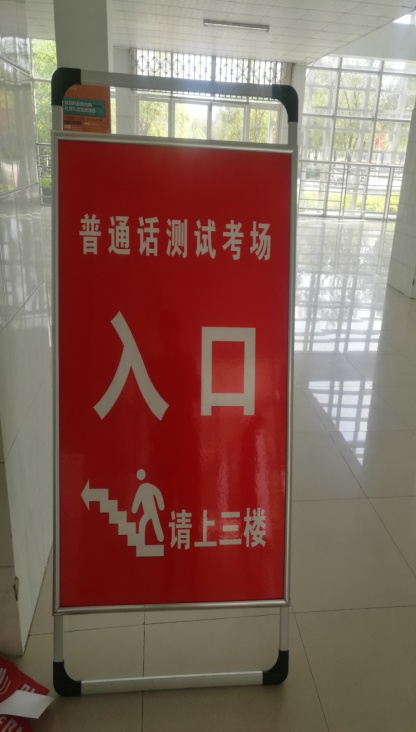 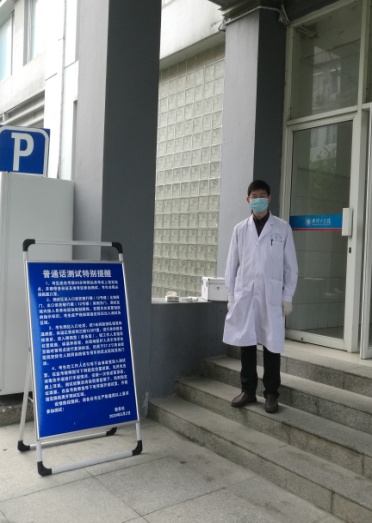 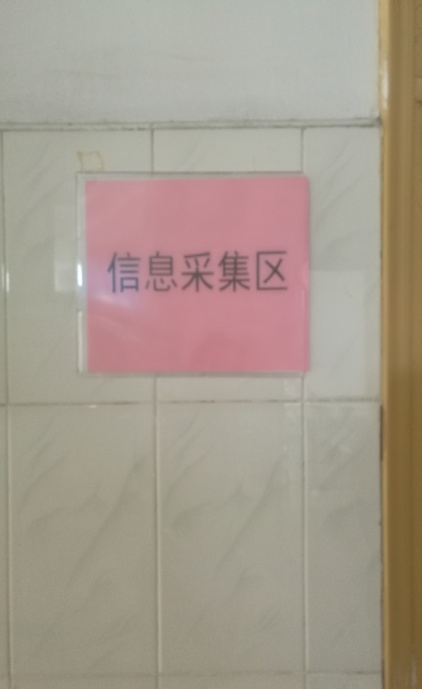 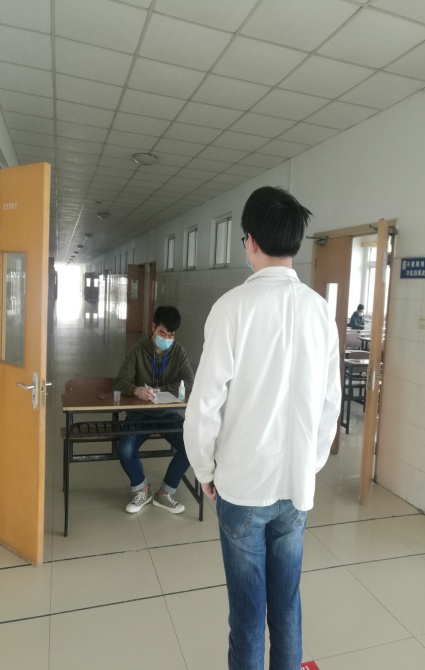 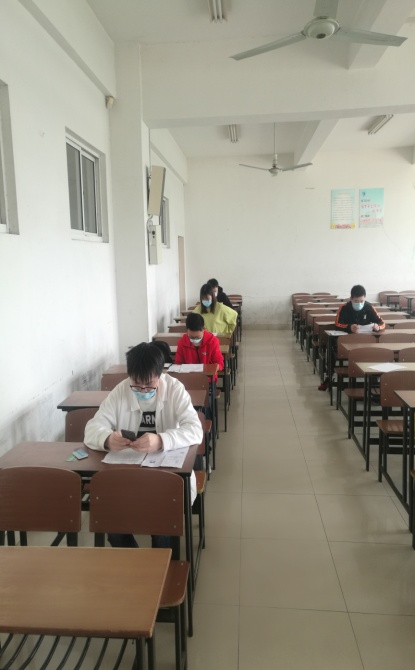 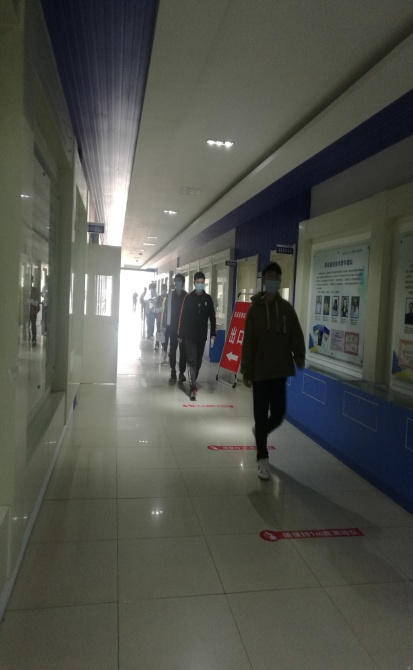 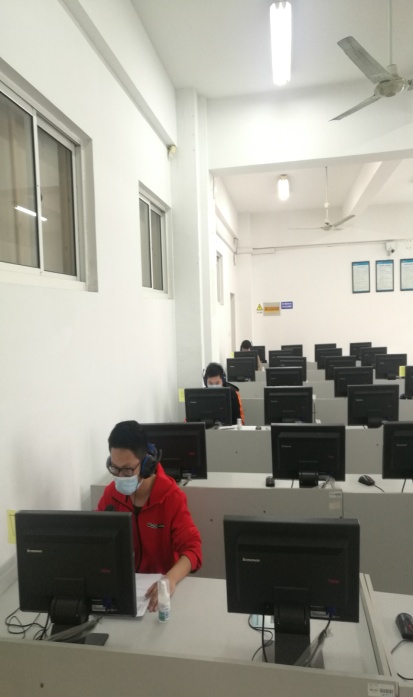 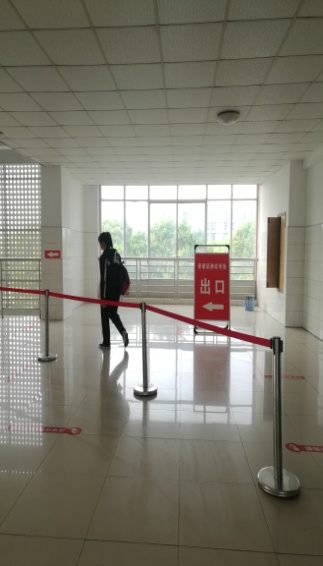 